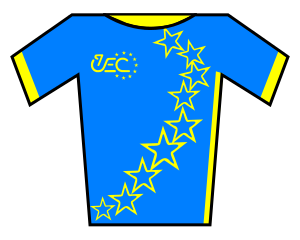 Le 16 novembre au 20 novembreBonjour Grade Five families,Reminders for the week:Report cards are scheduled to come home this Wednesday, November 18th.  If you haven’t already, please send in your Parent-Teacher Interview Form.  I’m pretty much full on Thursday night except for a 3:30 and 3:45 slot. Friday has quite a few slots open.No school for students on Friday, November 20th.Parent-Teacher interviews are being held at our school the evening of Thursday, November 19th and on the morning of November 20th. There will be a Book Fair happening at this time as well.  Please take a look at our school website to learn more information about this.JERSEY DAY! This Thursday, November 19th is National Jersey Day.  This is a fun day for students to wear a jersey or any kind of shirt with the name of a team on it. I would love to see the whole class participate.Also this Thursday, November 19th we will be having our Diversity and Respect Assembly in the gymnasium. The focus of this assembly is on Bullying Awareness.  It is important your child be a part of this.  Next Friday, November 27th our Scholastic book orders are due.  Please don’t forget to make a cheque out to Scholastic Canada Inc. or pay be credit card online.  You can follow the easy directions to do so under the Scholastic tab on our website.  We will be collecting Macaroni and Cheese for the Oromocto Food Bank this month.  Please send in a donation with your child if you wish.  This Saturday, November 21st will be the Oromocto Christmas Tree Lighting.  Our choir has been asked to sing at this event.  Come and check it out.  I will most likely be there with my kiddos.  Homework for the week (due at the end of next week – 19th of November):Reading: Reading every night from their guided reading book.  Spelling: Week 6 words.  Study hard!    If you have any questions for me, please let me know by phone (357-4098) or by email (laura.mcdonald@nbed.nb.ca).  Thanks for all your support!!  									Mme McDonald 